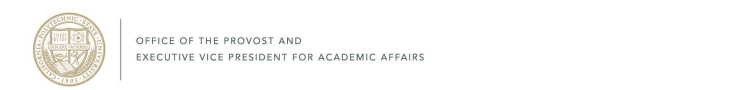 Provost’s Leadership Award for Partnership in Philanthropy 2022 Nomination FormSubmissions are due March 18, 2022The Provost’s Leadership Award for Partnership in Philanthropy celebrates visionary leaders who have forged critical partnerships to advance the mission of Cal Poly. Nominees may be current or former faculty members who have been instrumental in comprehensive development and fundraising efforts. The award recipient will be selected by the Provost and receive campus-wide recognition.The nomination letter must include:This completed cover sheet.A letter of nomination describing the nominee’s efforts to leverage support to advance the mission of Cal Poly. Include illustrations of how the nominee works effectively with donors, alumni, and the advancement staff at Cal Poly; highlighting special activities that relate to this effort.Nominee:		Name			Department		College 		Nominator:		Name			Phone			E-mail			Submit nominations to Academic Affairs, academicaffairs@calpoly.edu , by March 18, 2022.